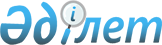 О предложении акима города Алматы Тасмагамбетова И. Н. о выплате жилищной помощи участникам, инвалидам Великой Отечественной войны и лицам, приравненным к ним в честь шестидесятилетия Победы
					
			Утративший силу
			
			
		
					Решение внеочередной XII сессии Маслихата города Алматы III созыва от 28 января 2005 года N 110. Зарегистрировано Департаментом юстиции города Алматы 1 февраля 2005 года за N 640. Утратило силу решением маслихата города Алматы от 30.10.2009 N 253

     Сноска. Утратило силу решением XXII-й сессии маслихата города Алматы IV созыва от 30.10.2009 N 253.      В соответствии с Законами Республики Казахстан от 23 января 2001 года N 148-II " О местном государственном управлении в Республике Казахстан", от 16 ноября 1999 года N 477 " О внесении изменений в некоторые законодательные акты Республики Казахстан по вопросам социальной защиты населения", Маслихата города Алматы III-го созыва РЕШИЛ: 

     1. Придавая особую значимость подвигу народа и в честь шестидесятилетия Великой Победы, поддержать предложение акима города Алматы Тасмагамбетова И.Н. о ежемесячной выплате на ежегодной основе жилищной помощи участникам, инвалидам Великой Отечественной войны и лицам, приравненным к ним. 

     2. Департаменту занятости и социальных программ города Алматы обеспечить своевременные выплаты жилищной помощи с 1 февраля текущего года. 

     3. Рекомендовать акиму города Алматы подготовить соответствующие изменения в решение XI-й сессии Маслихата города Алматы III-го созыва от 27 декабря 2004 года "О бюджете города Алматы на 2005 год". 

     4. Контроль за исполнением настоящего решения возложить на постоянную комиссию по социальным вопросам и здравоохранению (Тажиев Е.Б.), заместителя акима города Алматы Мурзина А.З.      Председатель 

     внеочередной ХІІ-й сессии 

     Маслихата города Алматы 

     ІІІ-го созыва                                 А.Кузнецов      Секретарь 

     Маслихата города Алматы 

     III-го созыва                                 Т. Мукашев 
					© 2012. РГП на ПХВ «Институт законодательства и правовой информации Республики Казахстан» Министерства юстиции Республики Казахстан
				